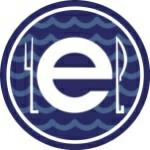 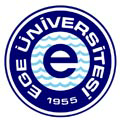 2024 YILI HAZİRAN AYI ÖĞLE GLUTENSİZ YEMEK LİSTESİ*Yukarıda belirtilen 1 öğünlük toplam kalori değerlerine, 50 gr ekmeğin değeri olan 160 kalori ilave edilmiştir. * 1 öğünün ortalama kalori değeri  1461 kcal‘dir.PAZARTESİ(MONDAY)SALI(TUESDAY)ÇARŞAMBA(WEDNESDAY)PERŞEMBE(THURSDAY)CUMA(FRIDAY)CUMARTESİ(SATURDAY)PAZAR(SUNDAY)01DOMATES ÇORBASIET SOTEPİYAZAYRANCAL:142502PATLICAN OTURTMAPİRİNÇ PİLAVICACIKMEYVECAL: 1246 kcal03HAVUÇLU BEZELYEPİRİNÇ PİLAVIYOĞURTMEYVECAL: 1348kcal04MAHLUTA ÇORBASIPÜR. ET SOTEPİRİNÇ PİLAVIMEYVECAL: 1422 kcal05TAVUK SOTEPİRİNÇ PİLAVIÇOBAN SALATAHURMACAL: 136006DOMATES ÇORBASIGAR. ÇITIR PİLİÇPİRİNÇ PİLAVIAYRANCAL:142507Z.Y TAZE FASULYEPİRİNÇ PİLAVICACIKMEYVECAL: 1286 kcal08MERCİMEK ÇORBASITAVUK HAŞLAMAŞAKŞUKAMEYVECAL: 1346 kcal09MANTAR ÇORBASIYOĞ. BİBER DOLMAMEVSİM SALATAHURMACAL: 1465 kcal10MERCİMEK ÇORBASIP.ÜSTÜ KURU FASULYEZEY. YEŞİL SALATAAYRANCAL:1569 kcal11SEBZELİ NOHUTPİRİNÇ PİLAVIYOĞURTMEYVECAL:1304 kcal12MERCİMEK ÇORBASIPİLİÇ ROTİPİRİNÇ PİLAVIPEMBE SULTANCAL: 1640 kcal13GULAŞ ÇORBAYOĞ. BİBER DOLMAMEVSİM SALATAMEYVECAL: 1395 kcal14SEBZE ÇORBAET SOTEPİRİNÇ PİLAVIYEŞİL SALATACAL: 1385 kcalRESMİ TATİLRESMİ TATİLRESMİ TATİLRESMİ TATİLRESMİ TATİLRESMİ TATİLRESMİ TATİL22ETLİ BEZELYEPİRİNÇ PİLAVIYOĞURTMEYVECAL: 1420 kcal23DOMATES ÇORBASISEBZE SOTETAVA PATATESAYRANCAL: 1516 kcal24KURU FASULYEPİRİNÇ PİLAVIYOĞURTÇOBAN SALATACAL: 1390 kcal25MANTAR ÇORBASIPİLİÇ SOTEPİRİNÇ PİLAVIMEYVECAL: 1741 kcal26MERCİMEK ÇORBASIGAR. FIR. SPECİAL BUTPİRİNÇ PİLAVIHAVUÇ TARATORCAL: 1390 kcal27ZY. MEVSİM TÜRLÜGÖKKUŞAĞI PİLAVIYOĞURTHURMACAL: 1741 kcal28DOMATES ÇORBASIDİYARBAKIR GÜVECİPİRİNÇ PİLAVIÇOBAN SALATACAL: 1290 kcal29ŞAFAK ÇORBASIET SOTEPİYAZAYRANCAL: 1190 kcal30YAYLA ÇORBASIKIY. PATATES OTURTMAPİRİNÇ PİLAVIMEYVECAL: 1382 kcal